D	a	i	l	y	H	o	m	e	s	c	h	o	o	l	S	c	h	e	d	u	l	e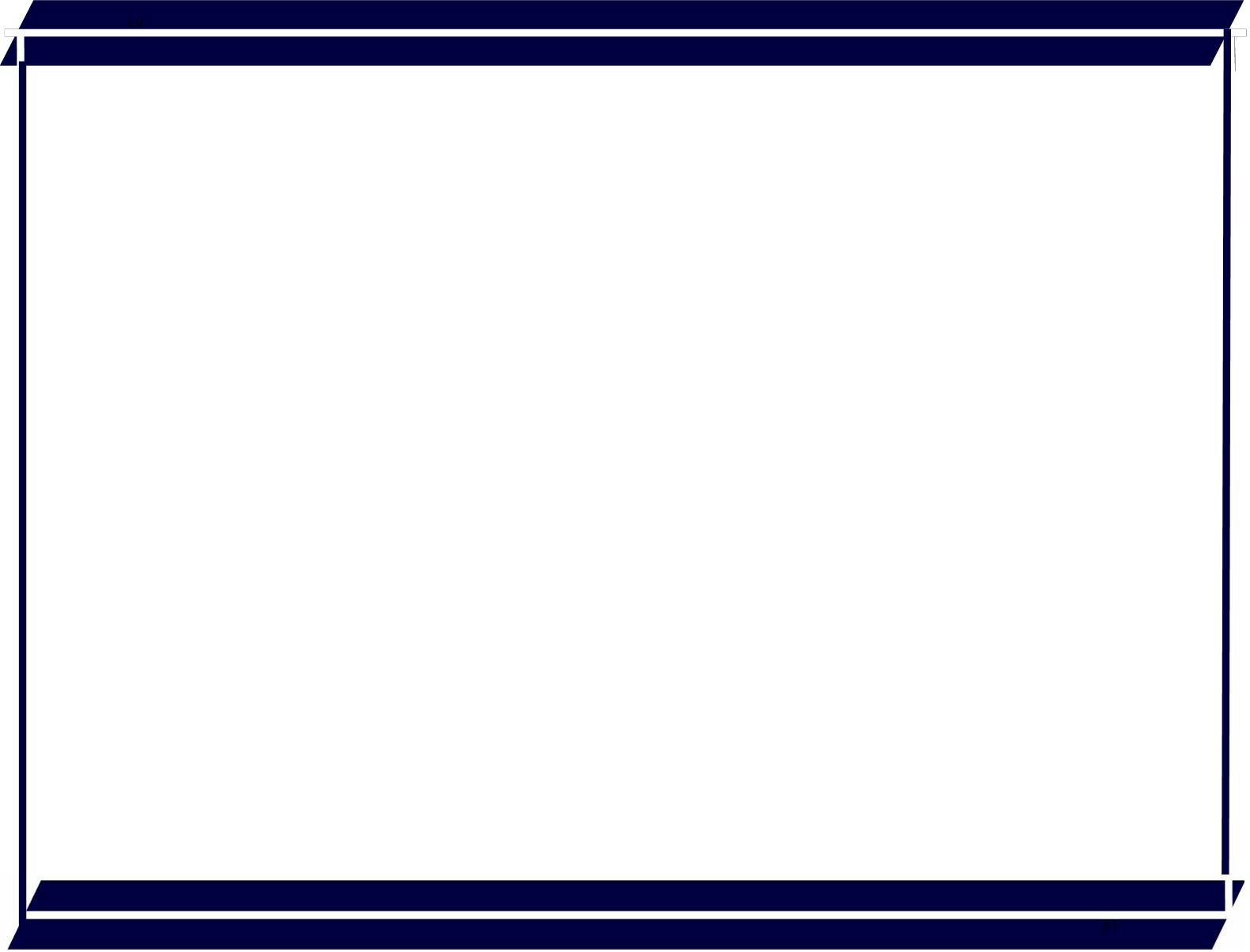 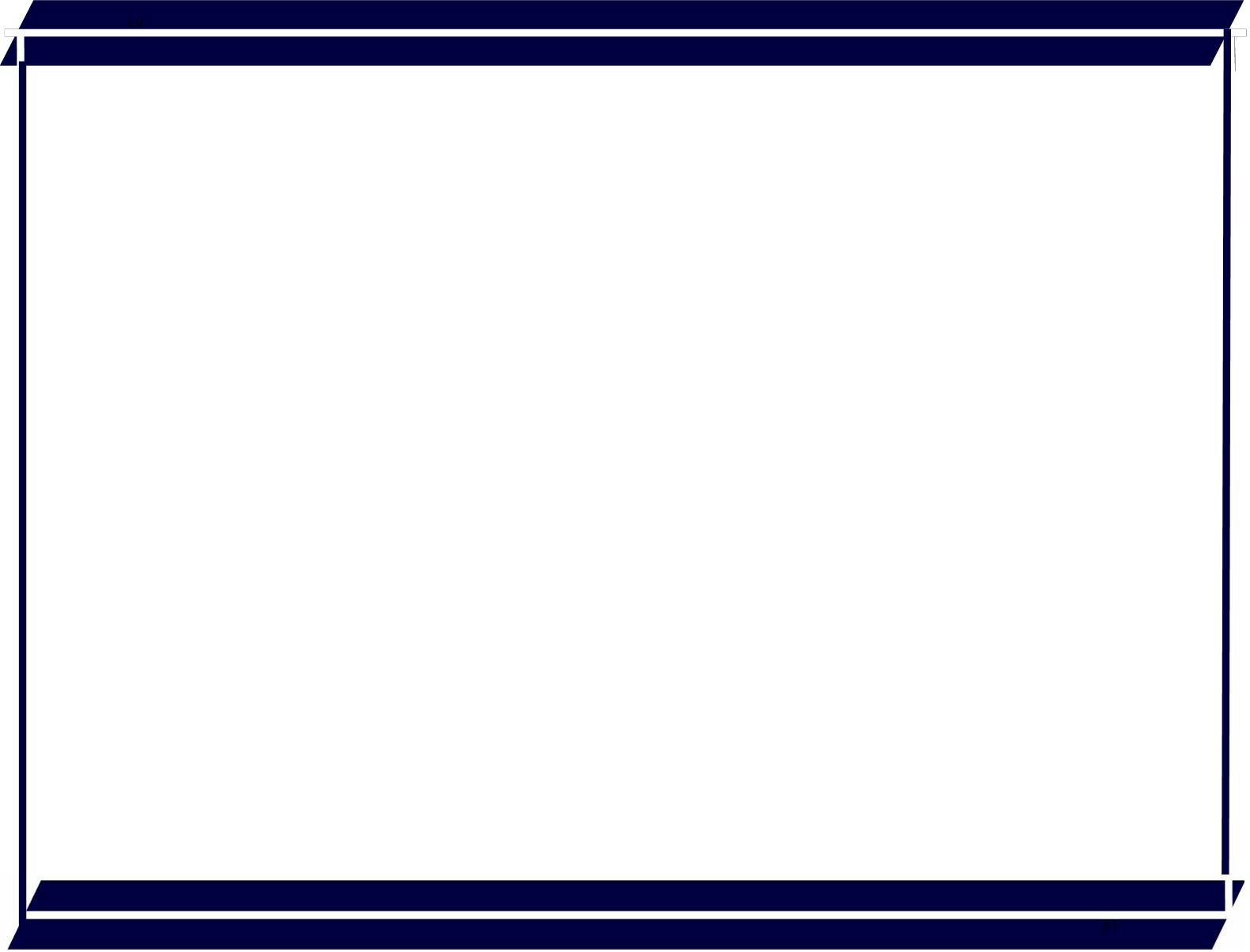 SubjectPg. #MaterialsAssignmentParent CheckBibleMathHistoryScienceEnglish/GrammarReading/ LiteratureHandwriting/ Spelling